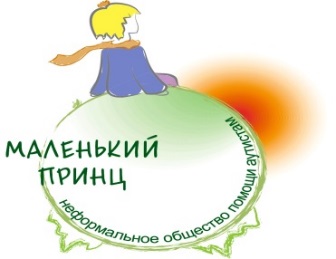 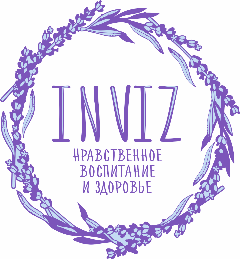 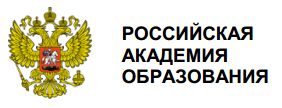 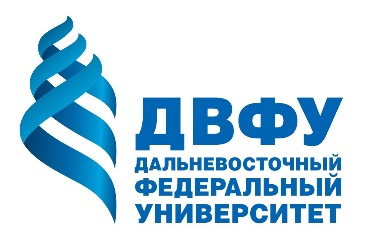 Российская академия образованияДальневосточный региональный научный центр Российской академии образования  Министерство образования и науки Российской ФедерацииФедеральное государственное автономное образовательное учреждение высшего образования«Дальневосточный федеральный университет»Общественная организация «Центр нравственно-эстетического развития и здоровья» г. ВладивостокаНеформальное общество помощи аутистам  «Маленький принц» г. Владивосток.ИНФОРМАЦИОННОЕ ПИСЬМОУважаемые коллеги!Приглашаем Вас принять участие с 30 марта по 3 апреля  2018 г. во II Всероссийской научно-практической конференции «Педагог нового поколения: проблемы и перспективы инклюзивного образования».Организаторы конференции: ФГАОУ ВО «Дальневосточный федеральный университет»;Дальневосточный региональный научный центр Российской академии образования;Общественная организация «Центр нравственно-эстетического развития и здоровья» г. Владивостока;Школа педагогики, кафедра педагогической психологии;Неформальное общество помощи аутистам  «Маленький принц» г. Владивосток.Цель конференции: обсуждение проблем и перспектив реализации инклюзивной практики в образовательных организациях г. Владивостока и Приморского края. В рамках  конференции планируется: Проведение круглого стола «О реализации инклюзивной практики в образовательных организациях г. Владивостока и Приморского края в 2018-2020 г.г.».Проведение инклюзивного события, приуроченного к Всемирному дню распространения информации о проблеме аутизма.Мастер-класс Романа Золотовицкого на тему: «Эффективное взаимодействие субъектов  инклюзивного образования». Проведение дискуссионной площадки на тему: «Педагог нового поколения: проблемы и перспективы инклюзивного образования».ПРОГРАММА КОНФЕРЕНЦИИ30 марта, пятницаКруглый стол «О реализации инклюзивной практики в образовательных организациях  г. Владивостока и Приморского края в 2018-2020 г.г.»Участники круглого стола:представители Департамента образования и науки Приморского края;представители Управления по работе с муниципальными учреждениями образования администрации г. Владивостока; представители ректората ФГАОУ ВО «Дальневосточный федеральный университет»;профессорско-преподавательский состав кафедры педагогической психологии Школы педагогики ДВФУ и кафедры клинической психологии ТГМУ;руководители образовательных организаций города и края;представители общественных организаций;родительское сообщество детей с ограниченными возможностями здоровья и инвалидностью.Место проведения круглого стола: ФГАОУ ВО «Дальневосточный федеральный университет», г. Владивосток, о. Русский,   п\я Аякс,  Кампус ДВФУ, корпус А,  уровень 5, ауд. 517.Время проведения:  с 10.00 до 12.00 Темы для обсуждения на круглом столе:Проблемы реализации инклюзивного образования в Приморском крае и г. Владивостоке: готовность педагогов, кадровая, организационная и материально-техническая обеспеченность инклюзивного образовательного процесса и др.Опыт успешной реализации инклюзивной практики на базе образовательных организаций г.  МосквыПроект «Плана реализации инклюзивной практики в общеобразовательных  (массовых) школах г. Владивостока»Определение экспериментальных образовательных площадок г. Владивостока для включения в план реализации инклюзивного образования на 2018-2020 г.г. кафедры педагогической психологии Школы педагогики ДВФУМодератор  круглого стола:   Мартыненко Оксана Олеговна, советник ректора ДВФУСпикеры:Василянская Наталья Вячеславовна,заместитель директора  Департамента образования и науки Приморского краяФролова Марина Инсафовна, начальник управления по работе с муниципальными учреждениями образования администрации города ВладивостокаХаустов Артур Валерьевич, директор  Федерального ресурсного центра по организации комплексного сопровождения детей с расстройствами аутистического спектра МГППУ, главный редактор журнала «Аутизм и нарушения развития», учитель-дефектолог, кандидат педагогических наук; методист Центра психолого-медико-социального сопровождения детей и подростков МГППУ; старший научный сотрудник Городского Ресурсного центра развития инклюзивного образования ИПИО МГППУЗолотовицкий Роман Александрович, эксперт и практик в области организационного консультирования, тренер, коуч, сертифицированный социодраматург и организационный консультант по методам действия Британской ассоциации психодрамы и социодрамы, ведущий специалист  Центра проблем аутизма г. Москва Македонская Ольга Алексеевна, кандидат педагогических наук, доцент  кафедры педагогической психологии Школы педагогики ДВФУ, руководитель образовательной программы «Специальное (дефектологическое) образование»Степкова Оксана Васильевна, кандидат педагогических наук, доцент кафедры доцент  кафедры педагогической психологии Школы педагогики ДВФУ, руководитель Центральной ПМПК Приморского краяГаврилова Инга Анатольевна, руководитель  Общественной организации «Центр нравственно-эстетического развития и здоровья» г. ВладивостокаКорниенко Елена Анатольевна, директор КГОБУ Владивостокская специальная (коррекционная) общеобразовательная школа  № 2 1 апреля, воскресеньеИнклюзивное событие, посвященное Всемирному дню распространения информации о проблеме аутизма, — «Человек вверх ногами вниз ногами».Целевая аудитория: семьи «особых» детей, нейротипичные дети и их родители, учителя и директора общеобразовательных школ, жители города Владивостока, творческие коллективы города, гости города. Место проведения: кинотеатр «Океан», г. Владивосток. Начало события в 12.00Инклюзивное событие включает следующие мероприятия:«Школа ловкости»: крути, бросай, лови»Интерактивная программа Неформального общества помощи аутистам «Маленький принц»Театральная студия «Разный Я»Школа игры на гитаре «Три аккорда»Музыкальный номер с колокольчиками. ИнклюзивныйПрезентация арт-объектаЗапуск воздушных шаровТанцы ZUMBAБлаготворительная выставка-распродажаТворческие мастер-классы от выставочного центра «Фабрика «Заря»Выступление и мастер-класс Романа Золотовицкого, Центр проблем аутизма г. Москва.2 апреля, понедельникМастер-класс Романа Золотовицкого «Эффективное  взаимодействие субъектов инклюзивного образования»Золотовицкий Роман Александрович, эксперт и практик в области организационного консультирования, тренер, коуч, сертифицированный социодраматург и организационный консультант по методам действия Британской ассоциации психодрамы и социодрамы, ведущий специалист  Центра проблем аутизма г. Москва Целевая аудитория: директора и учителя общеобразовательных школ, авторы инклюзивных проектов, преподаватели и студенты Школы педагогики ДВФУ, представители СМИ и социально ориентированных организация и др. Место проведения: ДВФУ, корпус А,  5 уровень, 517 ауд.Время проведения: с 10 до 17 часов. Контактная информация:Контактный телефон:   8(908)-991-6044, Инга  Анатольевна Гаврилова.e-mail: lenapin@inbox.ru,  Елена Александровна Пинчук.3 апреля, вторникДискуссионная площадка «Педагог нового поколения: проблемы и перспективы инклюзивного образования»Участники дискуссионной площадки:представители Департамента образования и науки Приморского края;представители Управления по работе с муниципальными учреждениями образования администрации г. Владивостока; представители ректората ФГАОУ ВО «Дальневосточный федеральный университет»;представители Ассоциации инклюзивного образования;профессорско-преподавательский состав кафедры педагогической психологии Школы педагогики ДВФУ;руководители образовательных организаций города и края;представители общественных организаций;родительское сообщество детей с ограниченными возможностями здоровья и инвалидностью.Место проведения: ФГАОУ ВО «Дальневосточный федеральный университет», г. Владивосток, о. Русский,   п\я Аякс,  Кампус ДВФУ, корпус В,  уровень 5, Морской зал.Время проведения с 10 до 14 часовТемы для обсуждения:Педагог нового поколения: современные требования и необходимые компетенции.  Опыт организации инклюзивного образования: проблемы и решения. Тьюторство в инклюзивном образовании. О подготовке кадров и осуществлении тьюторского сопровождения в условиях инклюзивной практики.  Составление и реализация адаптированных образовательных программ. Проблемы аттестации школьников с ограниченными возможностями здоровья.Сопровождение субъектов инклюзивного образования (родители нейротипичных детей, педагоги и руководство  школы, родители детей с ограниченными возможностями здоровья). Модераторы дискуссионной площадки: Мартыненко Оксана Олеговна, советник ректора ДВФУ.Гаврилова Инга Анатольевна, руководитель  Общественной организации «Центр нравственно-эстетического развития и здоровья» г. Владивостока.Спикеры: Василянская Наталья Вячеславовна,заместитель директора  Департамента образования и науки Приморского краяФролова Марина Инсафовна, начальник управления по работе с муниципальными учреждениями образования администрации города ВладивостокаГригорьева Елена Алексеевна, кандидат педагогических наук, доцент,
Почетный работник общего образования РФ
Приемная ПК ИРОМакедонская Ольга Алексеевна, кандидат педагогических наук, доцент  кафедры педагогической психологии Школы педагогики ДВФУ, руководитель образовательной программы «Специальное (дефектологическое) образование».Боровкова Тамара Ивановна, кандидат педагогических наук, доцент кафедры теории и методики профессионального образования Школы педагогики ДВФУ, руководитель Дальневосточного центра развития тьюторских практик.Лавриненко Татьяна Дмитриевна, кандидат педагогических наук, доцент кафедры теории и методики профессионального образования Школы педагогики ДВФУ, студенты магистратуры Школы педагогики, напраления подготовки 44.04.02 Психолого-педагогическое образование   ОП «Тьюторское сопровождение в образовании Астахова О.В. Гао Лу, Горкун К.В., Капитонова О.В., Клименкова Е.В., Саенко А.В.,Туз А.В.Вербицкая Ирина Борисовна - заместитель заведующего по ВМР,  Муниципальное бюджетное дошкольное образовательное учреждение «Детский сад №3 общеразвивающего вида г. Владивостока», Кортиева Виктория Евгеньевна - воспитатель, Муниципальное бюджетное дошкольное образовательное учреждение «Детский сад № 135 комбинированного вида г. Владивостока».Еронько Жанна Викторовна - заведующая МБДОУ «Детский сад № 29», Угрюмова Юлия Владимировна – воспитатель, Коновалова Татьяна Анатольевна – воспитатель. Коваль Галина Валерьевна, директор Общеобразовательное частное учреждение «Международная школа нового тысячелетия».Михайличенко Наталья Владимировна, кандидат медицинских наук, врач-невролог, генеральный директор ООО Медицинского центра «Неврон».Романова Ольга Владимировна, шеф-редактор портала «Владмама». Смотриковская Мария Владимировна, руководитель образовательного центра ДальНИИС, директор АНО Школа дружбы.Елиневская Марина Юрьевна, кандидат медицинских наук, доцент доцент  кафедры педагогической психологии Школы педагогики ДВФУ.Пинчук Елена Александровна, руководитель Неформального общества помощи аутистам  «Маленький принц» г. Владивосток. Корниенко Елена Анатольевна, директор КГОБУ Владивостокская специальная (коррекционная) общеобразовательная школа  № 2 Условия участия в конференцииДля участия в конференции необходимо заполнить заявку и отправить ее до 27 марта (включительно) по электронной почте e-mail: lenapin@inbox.ru, Елена Александровна Пинчук (см. Приложение 1).Контактная информацияКонтактный телефон: 8(908)-991-6044, Инга  Анатольевна Гаврилова. e-mail: lenapin@inbox.ru,  Елена Александровна Пинчук.Приложение  1 ЗАЯВКАна участие  во II Всероссийской научно-практической конференции  «Педагог нового поколения: проблемы и перспективы инклюзивного образования».ФИО участника (полностью)Место работы Должность Ученая степень, ученое званиеКонтактный телефон (сотовый) E-mail (личный) АдресУчастие в  конференции слушатель / выступающий Форма участия (подчеркнуть)выступление с докладом на  дискуссионной площадке участие в мастер-классеучастие в дискуссиипредставление проекта Тема выступления (проекта)